TECHNICAL REQUIREMENTS FORM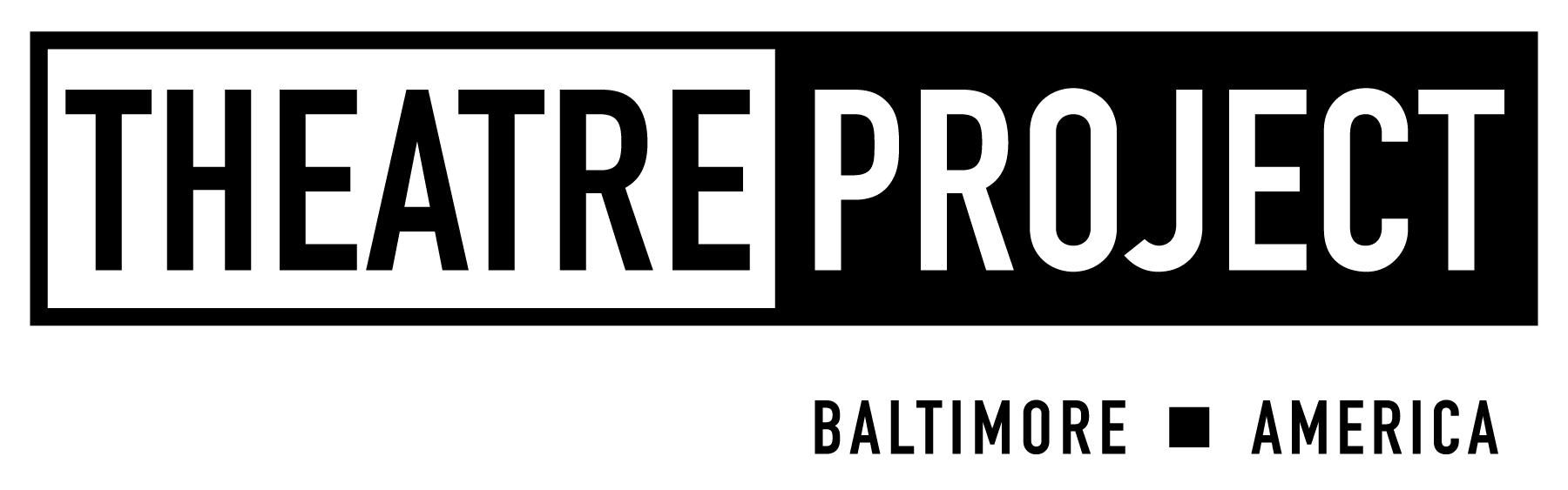 Name of Company: Brief Description of the Production: Organizational LeaderName, Phone, E-mail: Stage ManagerName, Phone, E-mail: Director/ChoreographerName, Phone, E-mail: Musical DirectorName, Phone, E-mail: Name, Phone, E-mail: Name, Phone, E-mail: Lighting Designer Name, Phone, E-mail: Set/Prop Designer/sName, Phone, E-mail: Name, Phone, E-mail: Projection DesignerName, Phone, E-mail: Run Crew TeamName, Phone, E-mail: Name, Phone, E-mail: Name, Phone, E-mail: 	Performance Dates/times: Load-in Dates/times:  Rehearsal Dates/times: SPACEAre you using areas of the theatre for performance other than the stage? 	If yes, explain: FLYBare wall, Cyc, star drop, black drop, other? 	If other, explain: Do you need another arrangement with the theatre legs? 	If yes, explain: 	Other hanging elements:  SET/PROPS A detailed list of all sets and props to be used in the production:Sets and props that have not been found:Sets and props of BTP’s that are to be used:LIGHTSDo you plan to do your own hang?  	If so, when to schedule and number of crew to help? Please Note: If you hang your own plot you are responsible for restoring the Standard House Hang of BTP.Specials needed for the production (Special Effects, Strobe, Blacklights, etc….): SOUNDMicrophone requirements: Live Instruments: What additional Equipment will be required? We have a Mac with Q-lab software that can be programmed. PROJECTIONAre you planning to use projection? We have the hanging rig but not a projector or a laptop to use. What are you projecting on? 	Where will the projector be? PYRO ? CREW Will the show require run crew and how many? Please fill out form and return via e-mail to office@theatreproject.orgOr mail to:Theatre ProjectAttn: Technical Director45 West Preston StreetBaltimore, MD 21201